Информационно-аналитическая справка-отчето деятельности в МКОУ« Тидибская СОШ имени Алиева И.М.» по противодействию идеологии терроризма в 2020 - 2021 учебном году.      В школе ведётся целенаправленная работа по противодействию идеологиитерроризма и экстремизма. В целях обеспечения безопасности в школе организованно в дневное время дежурство учителей и технического  персонала, а в ночное время - сторожа. С работниками школы регулярно проводятся инструктажи. Составляются графики дежурства, которые утверждаются директором школы. В целях выполнения плана мероприятий по противодействию терроризму, обеспечивается контроль вносимых грузов на территорию школы. Также недопускается бесконтрольное пребывание посторонних лиц. Имеются ограждения вокруг пришкольной территории. В школе имеются журналы учѐта дежурства техперсонала и журнал учёта посещений в образовательное учреждение, куда фиксируются все посещения граждан в школу. Подготовка персонала и обучающихся осуществляется путём изучения и отработки действий предусмот-ренных   в инструкциях о порядке действий при угрозе проведения террористи-ческого акта или возникновения чрезвычайной ситуации.      В ходе тренировочных мероприятий отрабатывается алгоритм действий в условиях возникновения угрозы террористического акта. Вопросы антитеррористи-ческой защищенности специально рассматриваются на заседаниях педагогических советов, заседаниях антитеррористической группы, в рамках уроков ОБЖ.      Проводятся плановые и внеплановые тренировки эвакуации. Обеспечивается постоянное наличие наглядной информации, стендов и памяток по антитеррористи-ческой безопасности.       При входе в школу оформлен уголок « Уголок  безопасности », гдеосвещены действия населения при угрозе теракта, действия при обнаружении взрывного устройства. Указаны признаки наличия взрывного устройства. Указаны возможные места установления взрывного устройства.Перечислены меры по противодействию терроризма. В школе ведётся профилактическая работа по противодействию деятельности неформальных молодёжных объединений и групп и по предотвращению распространения экстремистских настроений в молодёжной среде. С этой целью  руководитель безопасности  Магомедов М-С.  А. проводит индивидуальные профилактические беседы и занятия по противодействию деятельности неформальныхобъединений.       Классные руководители ведут на классных часах разъяснительную работупо противодействию экстремизму в молодёжной среде, предупреждению вовлечения несовершеннолетних в неформальные объединения экстремистской направленности, проводят тематические классные часы: «Территория молодёжи», «Весь мир или дорога в некуда».     -  2  -    Администрацией школы проводится профилактическая работа с учащимисяпо противодействию экстремизму, в частности, направленному на возбуждение расовой, национальной и религиозной розни.     Классные руководители 5-11-х классов проводят беседы, классные часы. Данная тема затрагивается на уроках истории, литературы, обществознания.      В воспитательной деятельности администрация школы и классныеруководители уделяют немаловажное значение вопросам толерантности в сферемежнациональных отношений. Проведены классные часы «Толерантность-дорога к миру», «Учимся решать конфликты», « Земля без войны», «Уроки толерантности», «Национальность без границ», конкурс рисунков и плакатов «Молодёжь - за культуру мира, против терроризма».      Учащиеся обучаются основам толерантного общения, учатся быть терпимыми кокружающим людям, особенно не похожими на всех.       В школе большое внимание уделяется военно - патриотическому воспитанию,основные задачи решаются в ходе реализации программы развития школы «Раскрытие потенциала личности школьника в системе гражданско-патриотического воспитания».Учащиеся школы принимают участие в военно - спортивных мероприятиях, конкурсах разборки, сборке автомата, проверке себя в силовых упражнениях.В школе разработан план мероприятий по профилактике терроризма и экстремизма.   Включены мероприятия по организации работы с педагогическим коллективом, сученическим и родительским коллективом. Администрацией школы ведётся определённая работа по противодействиюдеятельности неформальных молодёжных объединений и групп, распространениюэкстремистских настроений в среде учащихся. Для этого проводятся регулярно собрания по параллели, где проводятся соответствующие этой проблеме беседы, ведётся разъяснительная работа среди родителей на родительском собрании, для педагогических работников проводятся методические семинары и педагогические советы, где раскрываются вопросы противодействия деятельности неформальных молодёжных объединений и групп, распространения экстремистских настроений в среде учащихся.    В сентябре прошёл месячник « Терроризму  - нет!», в школе проведенымероприятия по противодействию идеологии терроризма.Подготовлена выставка рисунков «Дети против терроризма». Проведены беседа"Терроризм – угроза обществу" и классные часы по теме «Нет терроризму!». Согласно утверждённому плану директором, прошли классные часы, направленные на развитие  толерантности и межнациональных отношений: «Терроризм в современном мире», «Если  террористический акт произошел», «Жить в мире с собой и другими», «Все мы разные», «Волшебная страна внутри нас», «Что такое толерантность?», «Терроризм – угроза человечеству». .Приложение № 2Фотографии 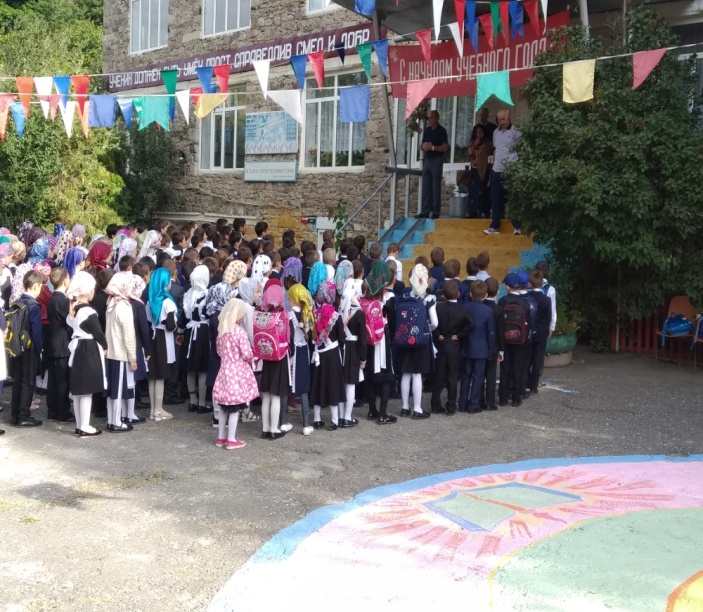 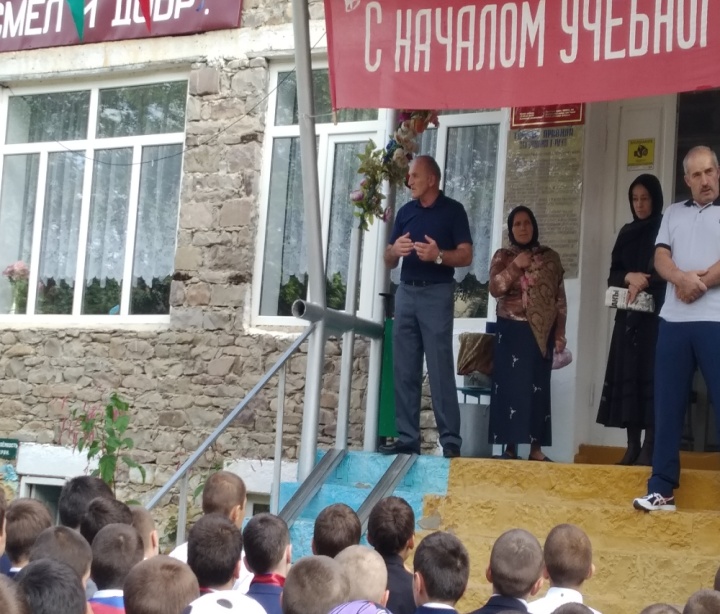 Беседа руководителя по безопасности Магомедова М-С .А.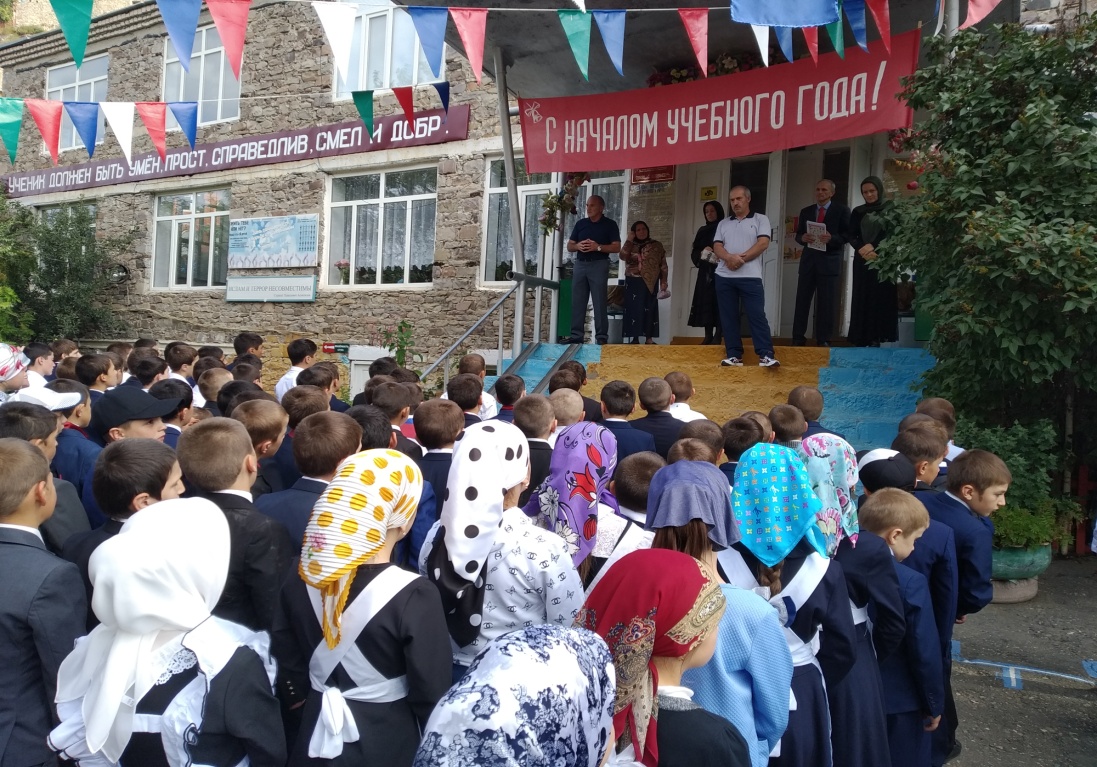 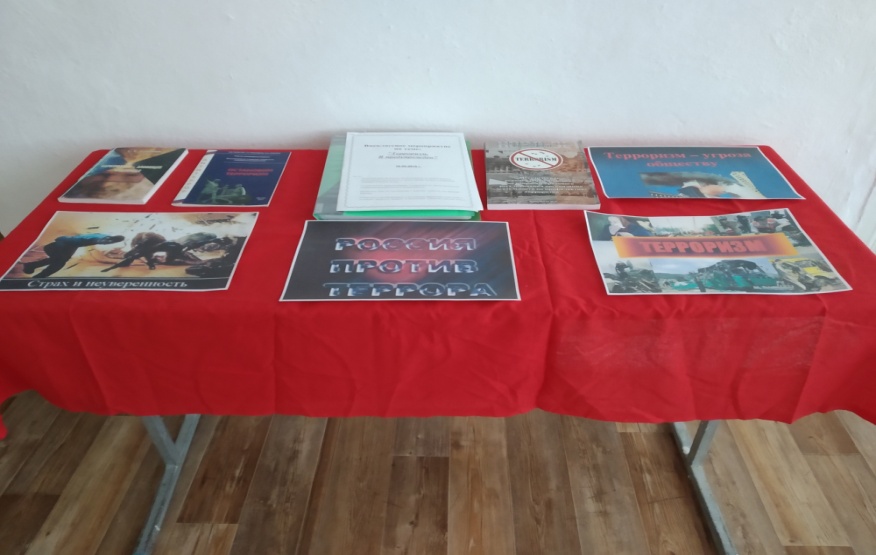                                                       Выставка  книг  и рисунков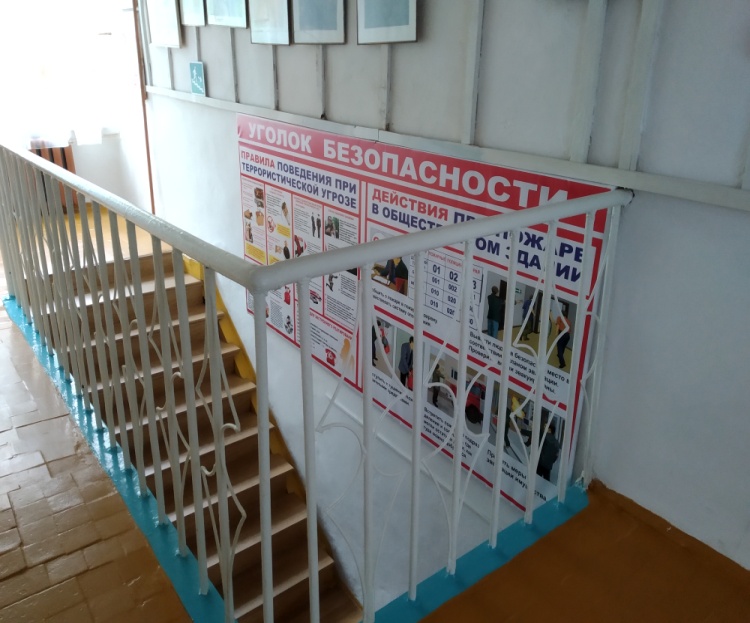 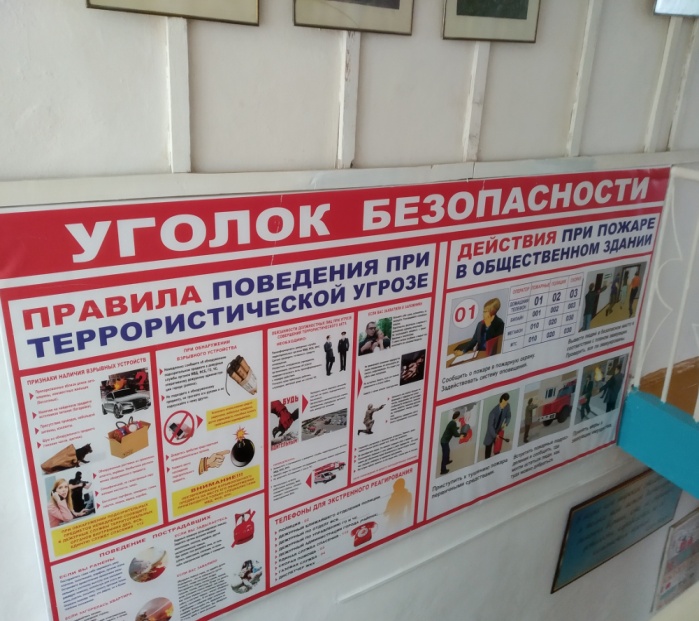 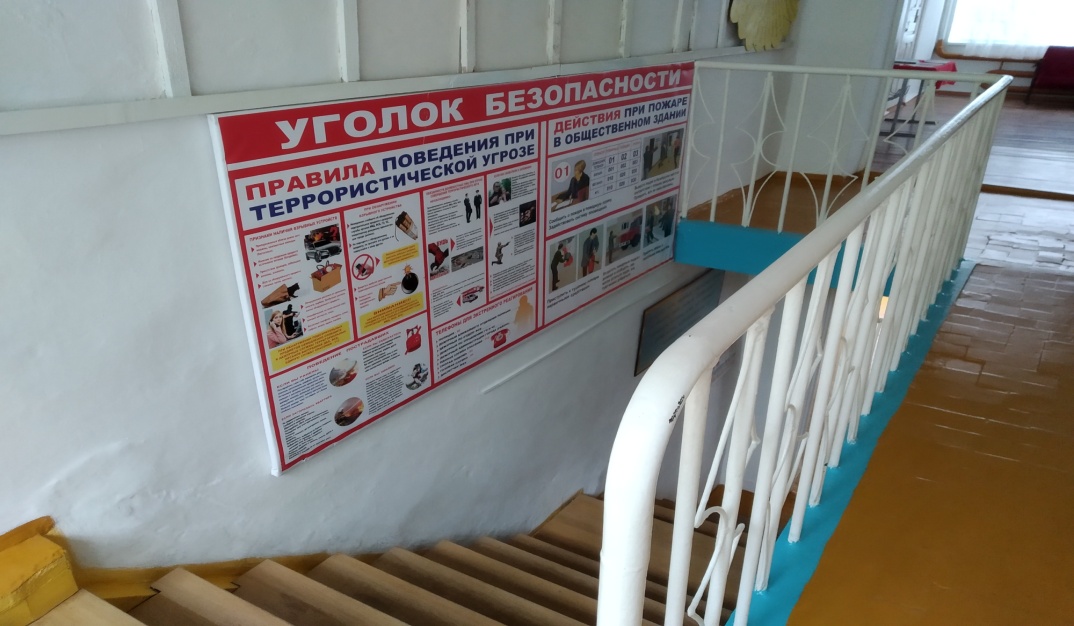 Стенд  в  школе  « Уголок  безопасности»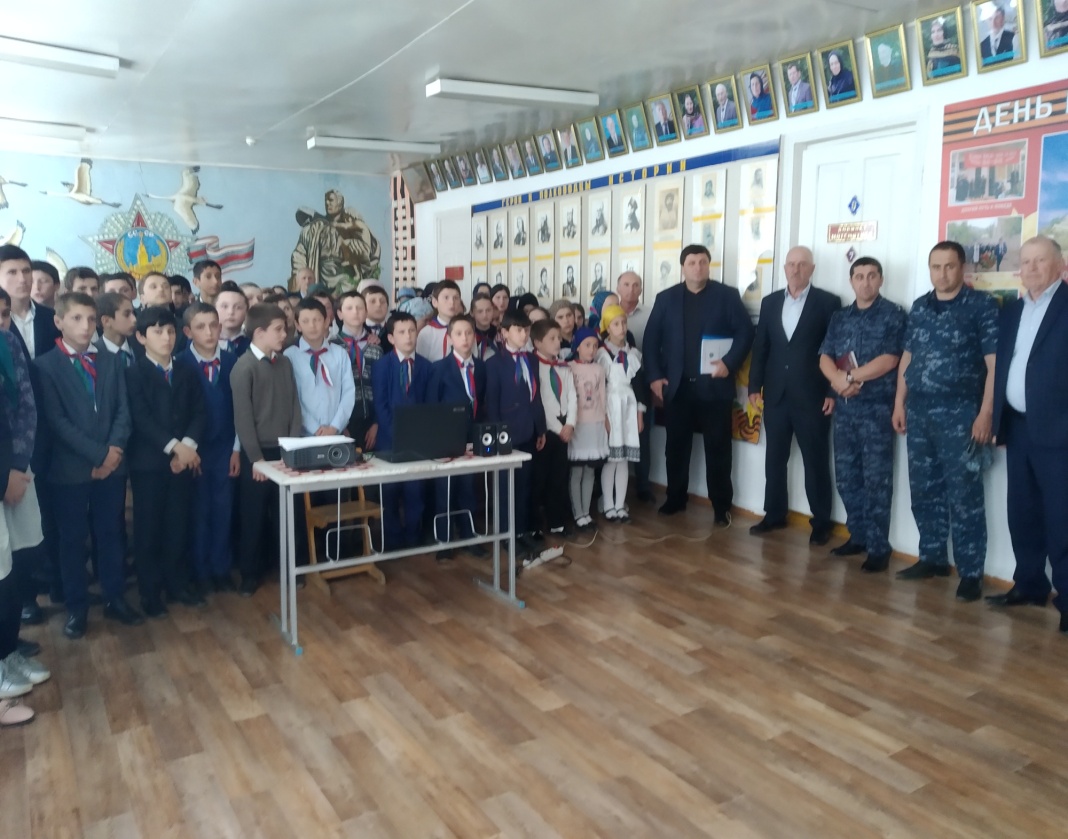 Встреча с районными правоохранительными органами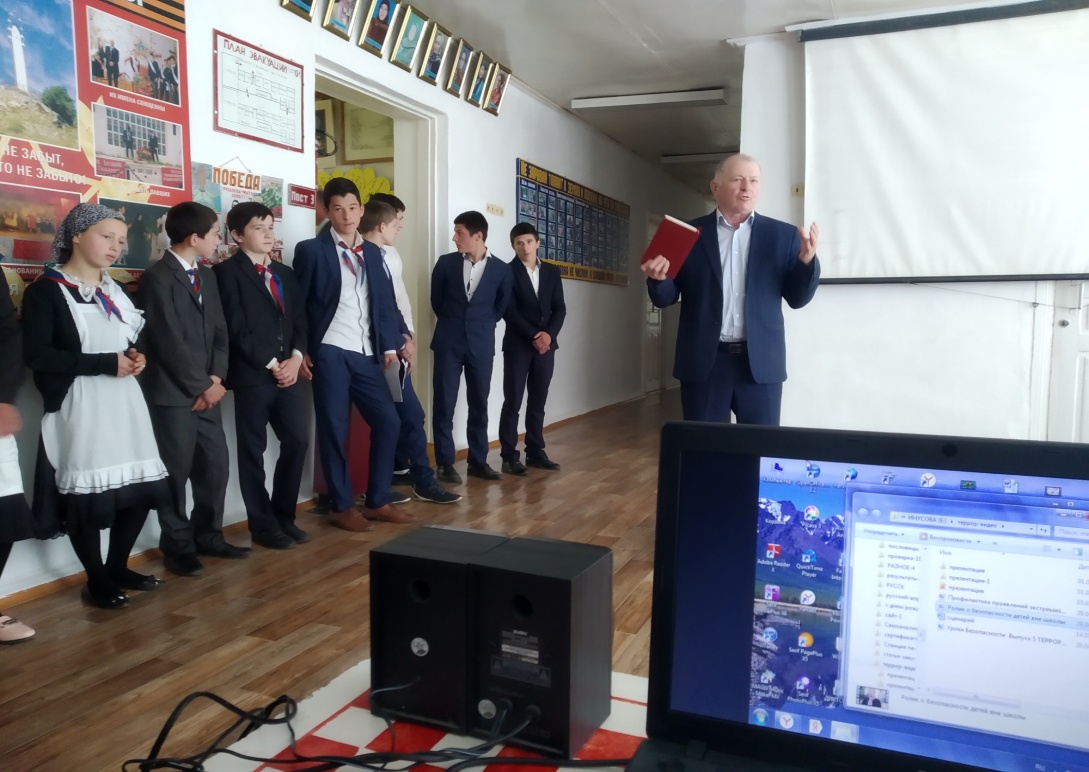 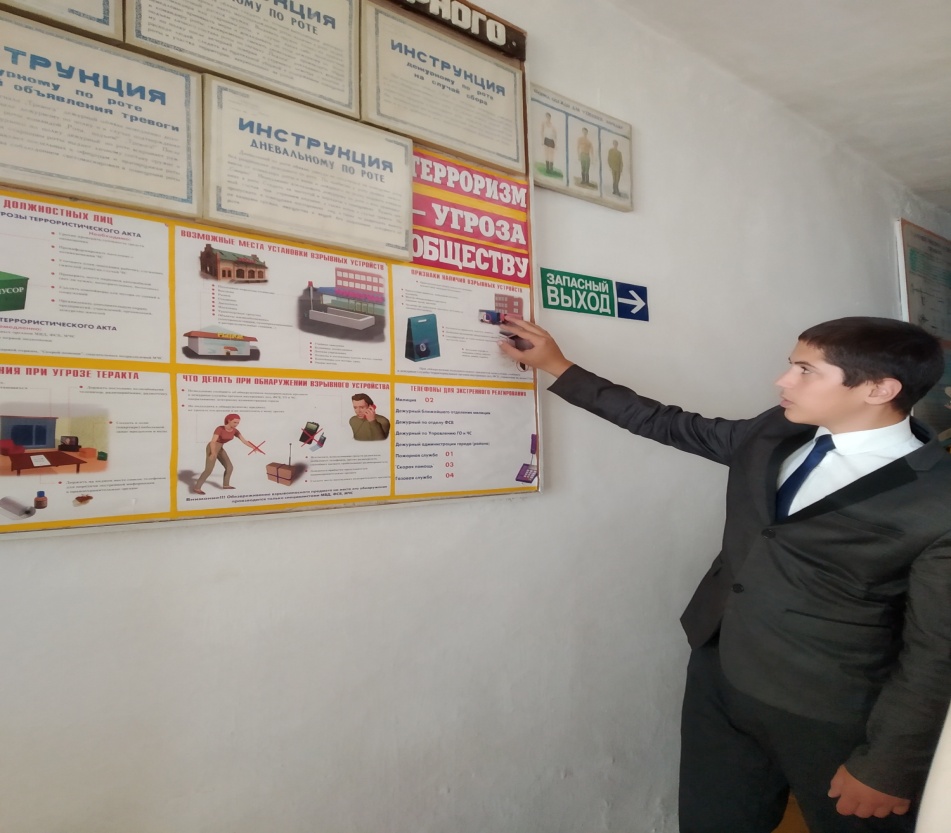 Стенд в школе « Терроризм – угроза обществу»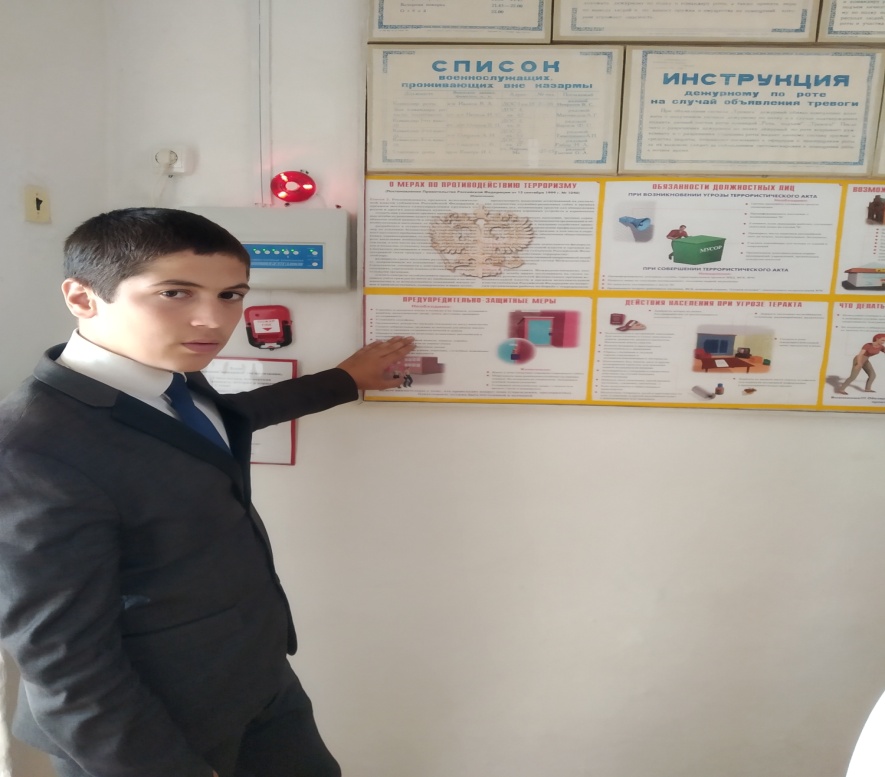 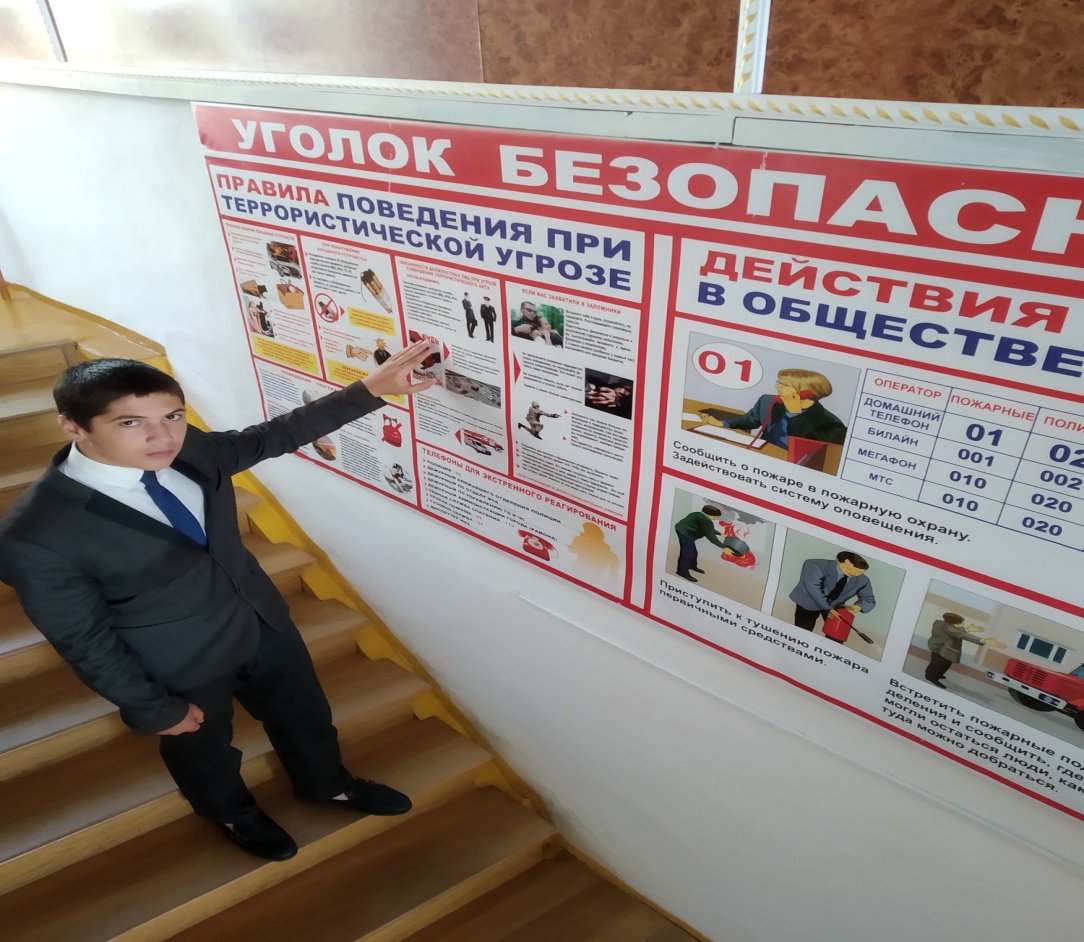 Абдурахманов Абдула Магомедович  знакомит учащихся  со стендом «Уголок безопасности»Министерство  образования  и  науки  Республики  ДагестанРеспубликанский конкурс работ  учащихся  общеобразовательных  школ  Республики  Дагестан«Права  человека глазами  ребенка»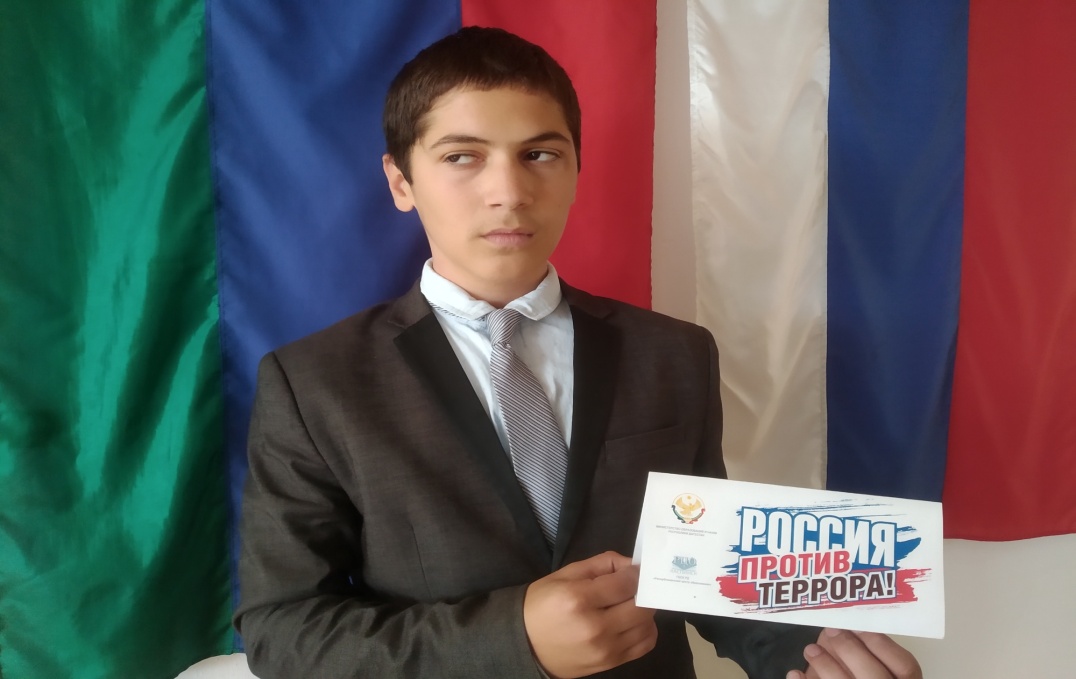                                                 Автор:   Абдурахманов Абдула Магомедович,                                                                                 ученик  9 класса                                            МКОУ  «Тидибская  СОШ им.Алиева И.М.»  Шамильский  район  РД  село Тидиб                         Индекс: 36 84 43        Руководитель: Инусова Патина Магомедовна-                                                           учитель  русского  языка  и  литературы                                             МКОУ  «Тидибская СОШ им.Алиева И.М.»                                                               тел. 8 906 450 86 37 Тидиб – 2020 г.